附件北京市新型储能电站项目建设管理流程图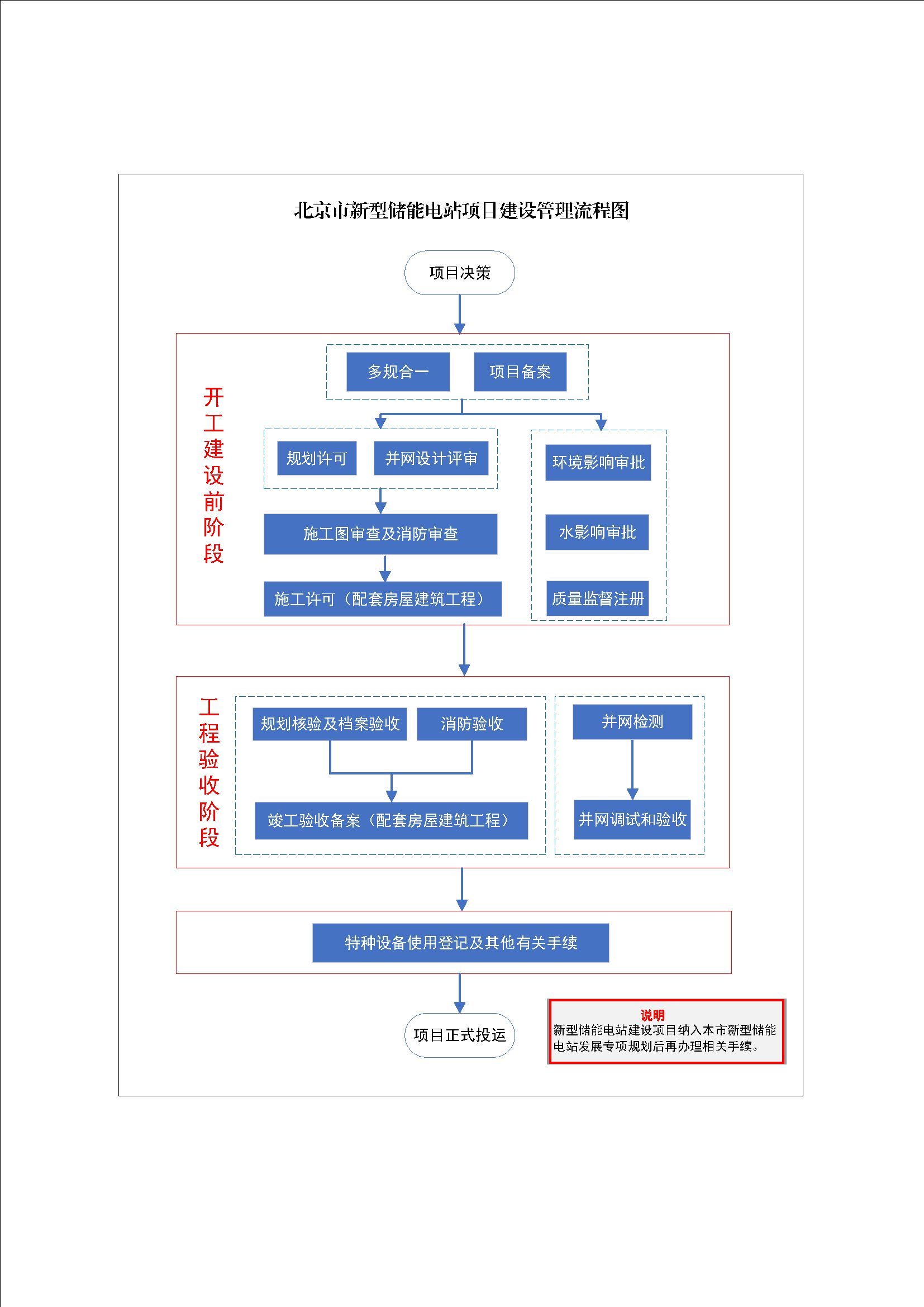 